Tisztelettel meghívjukVelem községi Önkormányzat Képviselő-testületének2016. március 23-án (szerdán) 9,00 órakora Kőszegi Közös Önkormányzati Hivatal Velemi KirendeltségénekPolgármesteri Irodájában (9726 Velem, Rákóczi u. 73.)tartandó rendkívüli nyilvános képviselő-testületi ülésére.Napirendi pontok:Döntés TOP 2.1.3. kódszámú és TOP 1.2.1. kódszámú pályázatban való részvételről Előterjesztő: Szél Józsefné polgármesterVelem Vid Kft. megbízása településüzemeltetési és kommunális szolgáltatói feladatok ellátásávalElőterjesztő: Szél Józsefné polgármesterVelem, Kossuth u. 8. szám alatti ingatlan felújítására vonatkozó árajánlat elfogadásaElőterjesztő: Szél Józsefné polgármester A szociális igazgatásról és ellátásokról szóló 20/2013.(XII.19.) önkormányzati rendelet módosításaElőadó a polgármester nevében Németh Melinda kirendeltség-vezetőEgyebekVelem, 2016. március 21.	Szél Józsefné sk.	polgármester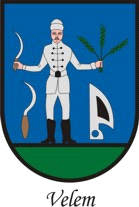 VELEM KÖZSÉGPOLGÁRMESTERE9726 Velem, Rákóczi utca 73. +36 (94) 563-380